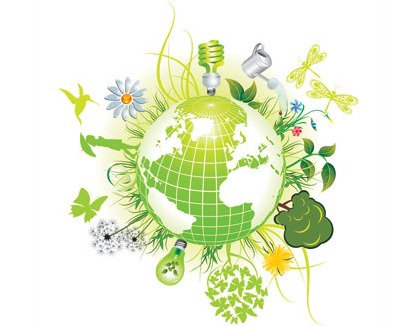 Urząd Gminy Przytyk przystąpił do opracowania„Planu Gospodarki Niskoemisyjnej”Państwa ankiety pozwolą opracować Plan Gospodarki Niskoemisyjnej z uwzględnieniem realnych potrzeb przedsiębiorców.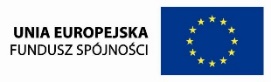 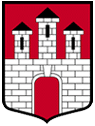 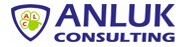 PLAN GOSPODARKI NISKOEMISYJNEJ
ANKIETA DLA PRZEDSIĘBIORCÓW